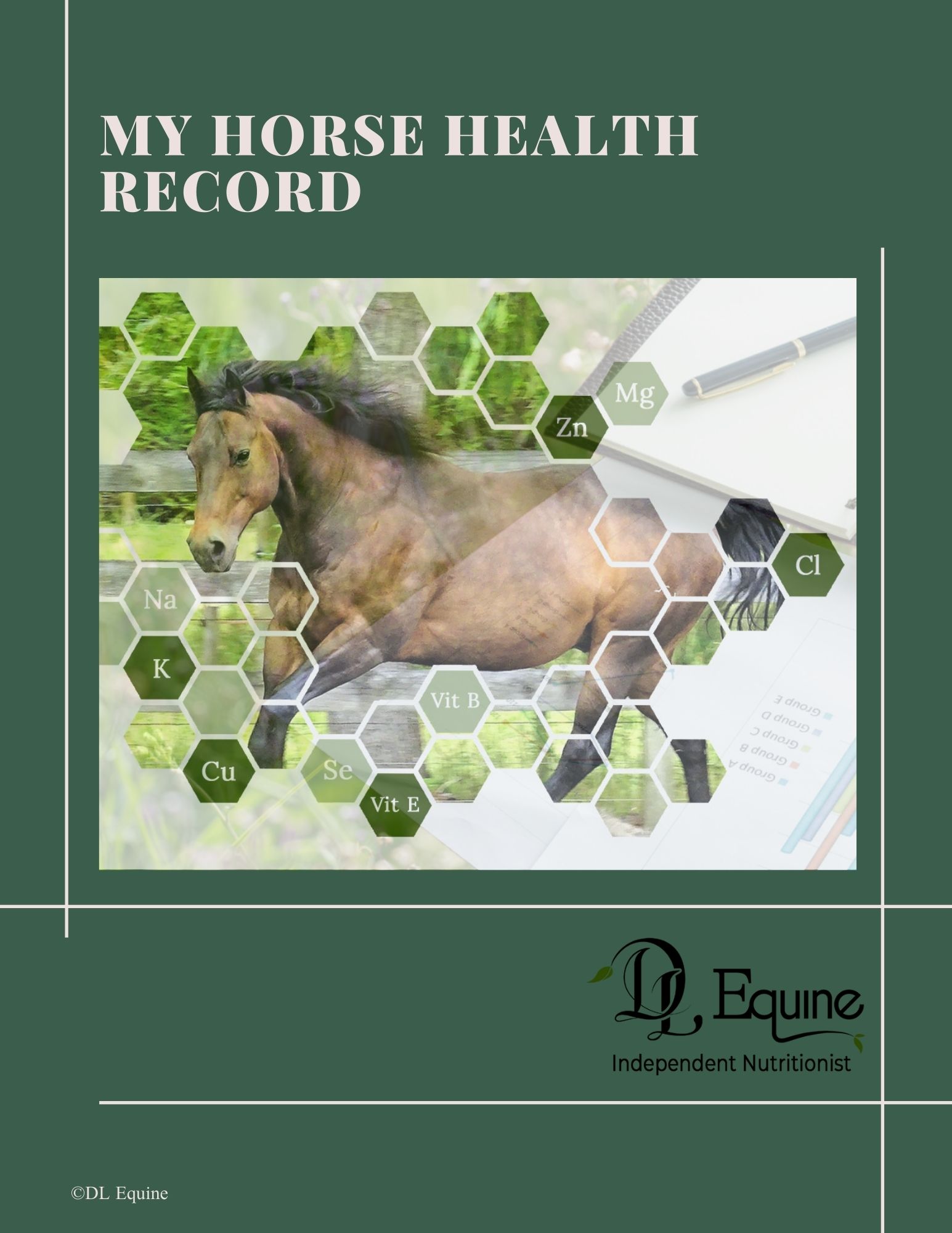 Health and HistoryFeed Information ChartPhotos Photo 1 Left Side											Date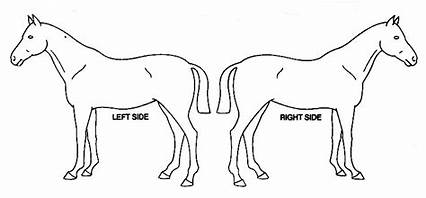 Photo 2 Right Side											Date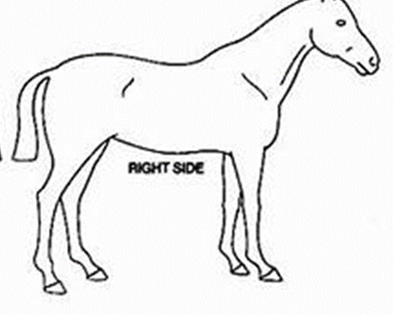 Photo 3 Hind Rear View											Date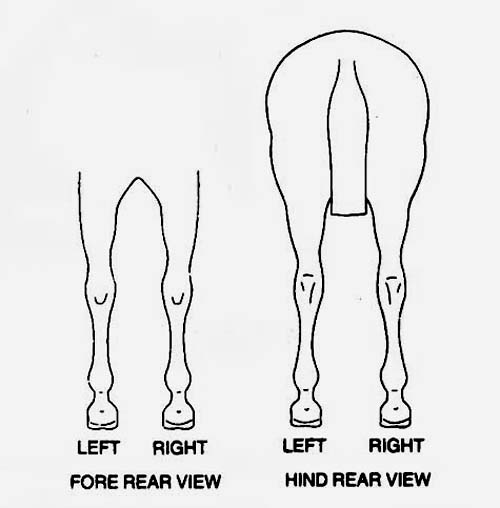 Photo 4 Front View											Date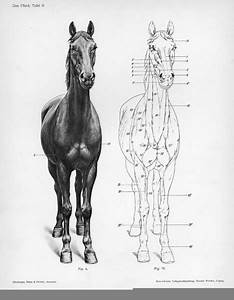 Dl Equine Independent Nutritionist https://dlequine.co.nz/info@dlequine.co.nzhttps://www.facebook.com/dlequinenutritionhttps://www.instagram.com/dl_equine_nutrition/Ph 0064 274 983 665HorseName OwnerAddress Email + phProfessional TeamHow long ownedBreedAgeColourSexBuild / BoneDetails of any abnormalitiese.g. scars, injuriesWeight Weight kg = (Girth cm x Girth cm) x Length cm ÷ 11877DateWeightDateWeightDateWeightDateWeightDateWeightWork Load -Hours per day -Light, hard work..Water type (bore, creek, main supply)Urination – How often/ flowColourStrainingManureTypeRegularLooseSweating – heavy/lightSkin / Hair (coarse, fine)ConformationJoints – Arthritis? Issues?Worming HistoryDental HistoryVaccinationsBreeding and cycling history - maresFarrierHealth problemsHas your horse ever suffered from?LaminitisColicGastric ulcersTying upOtherMedicationDoes your horse currently receive any prescriptions and/or other medications?WEIGH YOUR HORSES FEED WITH SCALES!	You need the accurate weight of each feedstuff to calculate what your horse is eatingPasture Pasture details – Type Grass e.g. 50% kikuyu, 20% Rye grass, 30% clover?How many hours per day does your horse have access to pasture?  Hay(Weight, type, how often)Mixed FeedWeight, how often, Supplementshow oftenweight of each ingredientDo you have any of the following for your horse and property?Blood tests for nutritional testingPasture or hay testingFeed testingOther Information